Техническое задание № L_251223 Цели и задачи:На существующем сайте (Битрикс, шаблон сайта Крайт, Продукты питания.Retail) Нужно изменить регистрацию пользователей: 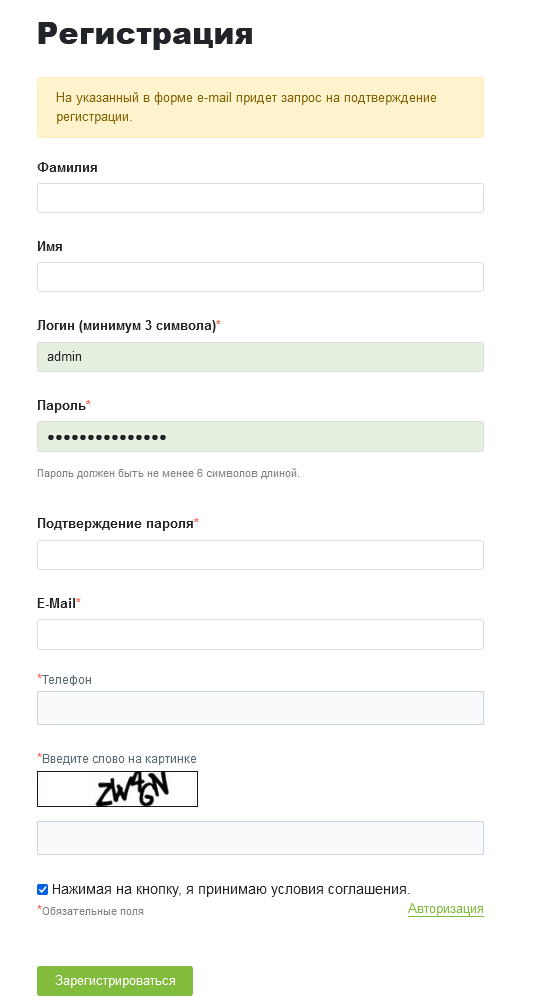 Вместо логина написать ИНН. Обязательный реквизит, не меньше 10 символовУбрать ФИОПодписать вместо «e-mail» - «e-mail организации». Обязательный реквизитПодписать вместо «Телефон» - «Телефон организации». Обязательный реквизитСделать более компактноКастомизация должна быть сделана так чтобы дальнейшие обновления битрикса или шаблона сайта не затерли изменения.Работы нужно произвести на тестовом сайте, затем внедрить на боевой